Personal Details | Please write in BLOCK CAPITALS or type:Interview Availability | Please list any dates 23/8 – 4/9  that you are not available for interview:Education, Training, Qualifications & Relevant Skills | Please provide details of schools attended from age 11 years onwards, as well as any other education, training & vocational skills:Availability for Work | If this application is successful, please indicate the earliest that you would be able to take up employment with RJ Working:Employment History | Please list your past three employers or your last five years of employment history - whichever is greater. If you are offered employment these employers will be contacted for a reference:Please provide a brief explanation if there are any gaps in your continuous employment history listed above:Support for Interview | If you are disabled, please give details of any special arrangements or adjustments you would require to be able to attend interview to enable us to comply with our obligations under the Equality Act 2010:Driving Licence Information | Please provide information relating to your driving licence:Rehabilitation of Offenders Act 1974 | All information provided about criminal cautions, convictions and offences will be kept in the strictest confidence used only to assess your suitability for the post you have applied for:Declaration | Please read the following statements carefully as your signature creates a legal declaration on your part:If this application form is completed electronically you will be required to sign and date it if you are invited to attend an interview.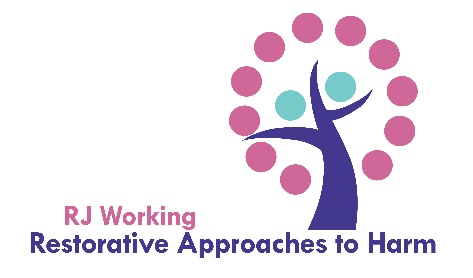 Please return completed application form to the following address:jane@rjworking.co.ukPlease put JOB APPLICATION+ the role  in the subject line Position applied for:Surname:Forenames:Title:Previous Names (If any):Current Address:Please ensure to include full postcodePrevious Address:(If at current address less than 3 years)Please ensure to include full postcodeDaytime Telephone Number:Email Address:Do you have the right to take up employment in the UK?Do you have the right to take up employment in the UK?YesNoIf no, please provide details:Dates AttendedSecondary EducationSubjectQualifications/GradesDates AttendedFurther EducationSubjectQualifications/GradesDates AttendedHigher EducationSubjectQualifications/GradesDates AttendedVocational and/or Professional TrainingSubjectQualifications/GradesBased on the Role Description and Person Specification provided,  please write approx. 500 words (max 1000 words) about your suitability for the post you are applying for.  Please include any relevant skills you may have from any voluntary work, domestic responsibilities and other activities that you feel would be relevant to the advertised role:Please continue onto a further sheet as necessary.  Dates of EmploymentDates of EmploymentName of Employer &Full Postal AddressFinal Job Title &Reason for LeavingFromToName of Employer &Full Postal AddressFinal Job Title &Reason for LeavingDates of EmploymentDates of EmploymentName of Employer &Full Postal AddressFinal Job Title &Reason for LeavingFromToName of Employer &Full Postal AddressFinal Job Title &Reason for LeavingDates of EmploymentDates of EmploymentName of Employer &Full Postal AddressFinal Job Title &Reason for LeavingFromToName of Employer &Full Postal AddressFinal Job Title &Reason for LeavingDates of EmploymentDates of EmploymentName of Employer &Full Postal AddressFinal Job Title &Reason for LeavingFromToName of Employer &Full Postal AddressFinal Job Title &Reason for LeavingDriving Licence InformationDriving Licence InformationDriving Licence InformationDriving Licence InformationYesNoDo you hold a current full driving licence?Do you hold a current full driving licence?Do you hold a current full driving licence?Do you hold a current full driving licence?Do you have your own vehicle?Do you have your own vehicle?Do you have your own vehicle?Do you have your own vehicle?Is your driving licence endorsed? If yes, please answer the questions belowIs your driving licence endorsed? If yes, please answer the questions belowIs your driving licence endorsed? If yes, please answer the questions belowIs your driving licence endorsed? If yes, please answer the questions belowConvicting Court Code:Date of Conviction:Date of Conviction:Penalty Points:Penalty Points:Penalty Points:Type of Offence:Type of Offence:Disqualification Period:Disqualification Period:Disqualification Period:Disqualification Period:In order to protect the public, the post you have applied for is exempt from certain provisions of the Rehabilitation of Offenders Act 1974. So that we can perform or exercise our obligations or rights under employment law, you are therefore required to disclose all and any cautions or convictions, whether spent or unspent, unless it is either a “protected caution” or a “protected conviction” under the terms of the Rehabilitation of Offenders Act 1974 (Exceptions) Order 1975.Rehabilitation of Offenders Act 1974YesNoDo you have any unspent conditional cautions or unspent convictions under the Rehabilitation of Offenders Act 1974?If you have no such cautions or convictions, please specify “No”. If you do have any such cautions or convictions, please provide details on the additional Criminal Record Self-Disclosure Form that was included with this Application Form.Do you have any spent adult cautions (simple or conditional) or spent convictions that are not protected cautions or convictions under the Rehabilitation of Offenders Act 1974 (Exceptions) Order 1975? If you have no such cautions or convictions, please specify “No”. If you do have any such cautions or convictions, please provide details on the additional Criminal Record Self-Disclosure Form that was included with this Application Form.If you have completed the additional Criminal Record Self-Disclosure Form please tick this box - - ->Additional Guidance:The term ‘conviction’ is used to refer to any sentence or disposal issued by a courtThe term ‘cautions’ include reprimands and final warnings.Please note: You do not need to disclose anything that would be currently filtered from the Police National Computer by the Disclosure & Barring Service. If you are unsure whether your ‘convictions’ or ‘cautions’ are filtered, you can find out more from hub.unlock.org.uk/filtering or by searching “telling people about your criminal record” on GOV.UK Additional Guidance:The term ‘conviction’ is used to refer to any sentence or disposal issued by a courtThe term ‘cautions’ include reprimands and final warnings.Please note: You do not need to disclose anything that would be currently filtered from the Police National Computer by the Disclosure & Barring Service. If you are unsure whether your ‘convictions’ or ‘cautions’ are filtered, you can find out more from hub.unlock.org.uk/filtering or by searching “telling people about your criminal record” on GOV.UK Additional Guidance:The term ‘conviction’ is used to refer to any sentence or disposal issued by a courtThe term ‘cautions’ include reprimands and final warnings.Please note: You do not need to disclose anything that would be currently filtered from the Police National Computer by the Disclosure & Barring Service. If you are unsure whether your ‘convictions’ or ‘cautions’ are filtered, you can find out more from hub.unlock.org.uk/filtering or by searching “telling people about your criminal record” on GOV.UK DeclarationDeclaration1.I hereby give my consent to the Company processing the data supplied on this application form for the purpose of recruitment and selection and in accordance with the Privacy Notice for Job Applicants which has been made available for me to download as part of this recruitment process. The Company will only process your personal data where it has a lawful basis for such processing.2.I accept that if my application is successful, this application form will form part of my HR file and in that case I consent to the data on it being processed for all purposes in connection with my employment in accordance with the Privacy Notice for Staff.3.I declare that the information provided on this application form is - to the best of my knowledge - accurate, truthful and complete. I understand that any false or misleading statement, or information that I have withheld, may be just cause to invalidate this application - or cause the termination of my employment if I have already been employed.4.I understand that any offer of employment is subject to receipt of references and an appropriate level of DBS check that proves satisfactory to RJ Working, as well as successfully completing an induction and probationary period.5.I authorise RJ Working to obtain references to support this application once an offer has been made and accepted.Signed:Date: